SMLOUVA O DÍLOč.smlouvy objednatele: 1252/12269/2016č.smlouvy zhotovitele: 37/2016NA ZHOTOVENÍ STAVEBNÍCH PRACÍ„Oprava odlučovače ropných látek HCP Břeclav, Lanžhot 12269”Reditelství silnic a dálnic CR(dále jen „Objednatel”)na straně jednéaSUPER-KRETE CZECH s.r.o.zápis v obchodním rejstříku: MS v Praze, oddíl C, vložka 61708(dále jen „Zhotovitel”)na straně druhé(Objednatel a Zhotovitel společně dále též jen „Smluvní strany”, případně „Smluvní strana”, je-li odkazováno na kteréhokoliv z nich).Tato smlouva o dílo (dále jen „Smlouva o dílo”) je uzavřena podle ustanovení Š 2586 a násl. zákona č. 89/2012 Sb., občanského zákoníku (dále jen „Občanský zákoník”) na základě výsledků poptávkového řízení na veřejnou zakázku malého rozsahu na stavební práce Oprava odlučovače ropných látek I-ICP Břeclav, 1)2 Lanžhot 12269 realizovanou mimo zadávací řízení v souladu s Š 18 odst. 5 ve spojení s Š 12 odst. 3 Zákona o veřejných zakázkách zahájeném písemnou výzvou Objednatele. (dále jen „Zakázka”).1.Předmět díla1.1. Předmětem díla je oprava odlučovače ropných látek FICI) Břeclav, 1)2 Lanžhot 12269, dle výkazu výměr, který je nedílnou součástí smlouvy.Objednatel se zavazuje k převzetí díla a k zaplacení smluvní ceny za podmínek dále uvedených.1.2. Veškerý vybouraný materiál je odpadem.11.Doba plnění, termíny a způsob odevzdání2.1. Termín ukončení díla a předání díla je 31.12.2016. O předání resp. převzetí díla bude sepsán předávací protokol potvrzený oběma smluvními stranami.2.2. Pokud bude zhotovitel v prodlení s dodáním díla podle odst. 2.1. tohoto článku, je povinen zaplatit objednateli smluvní pokutu ve výši 0,05% z ceny nepředané části díla za každý den prodlení. Zhotovitel je povinen zaplatit objednateli, bez ohledu na zaplacení smluvní pokuty, škodu, již objednateli způsobil.2.3. Je-li součástí díla i převáděný majetek, dodavatel provede na své náklady v okamžiku předání díla zatřídění, nacenění a označení jedinečným číselným identifikátorem (zatříděný) předávaný majetek. Tento majetek je předán formou inventury za účasti zástupce objednatele. Pokud není předávané dílo plně dofinancováno a tedy není možné určit konečnou cenu majetku, nacení se majetek až po úplném dofinancování díla. Dofinancování majetku a jeho nacenění nemá vliv na zatřídění, označení předávaného majetku a provedení předávací inventury. Cena jednotlivého zatříděného majetku je rozdělena na cenu základ, valorizace (či jiná částka ovlivňující cenu základ) a DPH. Zatřídění majetku je prováděno dle platné klasifikace Českého statistického úřadu.111.Cena3.1. Cena za plnění dle článku II. této smlouvy je stanovena takto:Cena celkem bez DPH 4 893 280,16 Kč,DPH  1 027 588,83 Kč, Cena celkem včetně DPH5 920 868,99 Kč, slovy: PětmilionůdevětsetdvacettisícosmsetšedesátdevětKč3.2. Cena bude hrazena na základě faktur — daňových dokladů vystavených zhotovitelem do 7 dnů po předání díla objednateli na základě předávacích protokolů. Splatnost faktur bude 30 dní od prokázaného doručení faktury objednateli. Fakturace je možná dílčí dle převzetí dílčího plnění.Platební podmínky a způsob fakturace4.1. Faktury musí obsahovat náležitosti daňového dokladu dle ustanovení Š 28, zák. č. 235/2004 Sb., o dani z přidané hodnoty v platném znění. Faktura musí obsahovat číslo smlouvy, název veřejné zakázky a ISPROFIN. Fakturu, která neobsahuje uvedené náležitosti nebo jsou-li uvedeny nesprávně či neúplně, je objednatel oprávněn vrátit zhotoviteli. Při nezaplacení takto vystavené a doručené faktury není objednatel v prodlení se zaplacením. Po doručení řádně vystavené faktury běží znovu sjednaná doba splatnosti.4.2. Faktura se považuje za uhrazenou okamžikem odepsání fakturované částky z účtu objednatele. Námitky proti údajům uvedeným ve faktuře může objednatel uplatnit do konce doby splatnosti s tím, že ji odešle zhotoviteli s uvedením výhrad. Tímto okamžikem se ruší doba splatnosti. Od okamžiku doručení opravené faktury objednateli běží nová doba splatnosti v původní nezměněné délce.4.3. V případě, že objednatel bude v prodlení s placením faktury, je povinen zaplatit zhotoviteli úrok z prodlení ve výši 0,05% z dlužné částky za každý den z prodlení.4.4. Zboží, doklady a fakturu dodejte na adresu:ŘSD ČR,SSÚD 7,Bratis1avská 867,691 45 Podivín4.5. ŘSD ČR u poskytnutých stavebních nebo montážních prací uvedených v číselníku Klasifikace produkce CZ-CPA kód 41 až 43 není plátce DPH, tedy se na něj nevztahuje režim přenesené daňové povinnosti. Daňové doklady musí být vystaveny včetně DPH.Záruka za dílo5.1. Zhotovitel poskytuje záruku za dílo v souladu s platnými právními předpisy.5.2. Záruční doba se sjednává na 2 roky a začíná běžet konečným převzetím díla, tj. potvrzením předávacího protokolu oběma smluvními stranami.5.3. Objednatel je oprávněn reklamovat vady díla po dobu trvání záruční doby. Reklamace musí být řádně doloženy a musí mít písemnou formu. O každé reklamaci bude zhotovitelem sepsán reklamační protokol, obsahující odkaz na reklamovanou závadu, dobu nahlášení závady, návrh způsobu odstranění závady, záznam o provedené opravě a akceptaci opravy objednatelem.5.4. Oprávněně reklamované vady díla zhotovitel odstraní bez zbytečného odkladu a bezplatně.Vl.Práva a povinnosti objednatele6.1. Objednatel je oprávněn provádět průběžné kontroly plnění díla.6.2. Dopravní značení pracoviště bude zajišťovat objednatel.VII.Práva a povinnosti zhotovitele7.1. Zhotovitel se zavazuje prostudovat připomínky a upozornění objednatele, týkající se průběhu a způsobu plnění smluvních povinností zhotovitele, a v případě jejich opodstatněnosti bez zbytečného odkladu vyvodit odpovídající závěry a přijmout opatření k odstranění nedostatků v plnění smlouvy. O těchto opatřeních bude informovat objednatele.7.2. Zhotovitel je povinen před zahájením prací předložit doklad o platném školení BOZP podle Š 8 Směrnice GŘ č. 4/2007, zpracovaná bezpečnostní rizika dle Š 101 odst. 3) Zákoníku práce v platném znění a vstup na dálnici hlásit zástupci objednatele. Zhotovitel je povinen dodržovat veškeré platné technické a právní předpisy, týkající se zajištění bezpečnosti a ochrany zdraví při práci a bezpečnosti technických zařízení zejména nařízení vlády č. 591/2006 Sb. a Směrnici GŘ ŘSD ČR č. 4/2007 Pravidla bezpečnosti práce na dálnicích a silnicích. Zhotovitel se zavazuje vysílat k provádění prací zaměstnance odborně a zdravotně způsobilé a řádně proškolené v předpisech bezpečnosti a ochrany zdraví při práci. V případě pracovního úrazu zaměstnance zhotovitele vyšetří a sepíše záznam o pracovním úrazu vedoucí zaměstnanec zhotovitele ve spolupráci s vedoucím zaměstnancem objednatele a zhotovitel následně splní veškeré povinnosti v souladu s Š 105 Zákoníku práce v platném znění a nařízením vlády č. 201/2010 Sb. Zhotovitel se zavazuje zajistit vlastní dozor nad bezpečností práce a soustavnou kontrolu na pracovištích. Zástupce zhotovitele předá při převzetí pracoviště písemné jmenování těchto osob.7.3. Zhotovitel nebude bez písemného souhlasu používat zařízení objednatele.7.4. Zhotovitel podle Š 2936 až 2938 Občanského zákoníku odpovídá i za škodu způsobenou vadou věci, a této odpovědnosti se nemůže zbavit. Zhotovitel se zavazuje používat stroje a zařízení, která svým konstrukčním provedením a na základě výsledků kontrol a revizí jsou schopna bezpečného provozu.7.5. Porušování předpisů bezpečnosti práce a technických zařízení a bezpečnosti provozu na dálnicích a silnicích se považuje za neplnění povinností zhotovitele podle smlouvy o dílo.7.6. V případě, že se jedná o stavbu podléhající režimu zákona č. 309/2006 Sb. z hlediska ohlášení zahájení prací oblastnímu inspektorátu práce, ustavení funkce koordinátora BOZP a zpracování plánu zajištění BOZ, je zhotovitel povinen plnit úkoly uvedené v Š 16 uvedeného zákona.VIII.Ostatní ujednání8.1. Dojde-li k odstoupení od smlouvy objednatelem, bude zhotovitel účtovat objednateli objednatelem převzaté práce ke dni odstoupení. V případě odstoupení od Smlouvy o dílo Smlouva o dílo zaniká dnem doručení písemného odstoupení druhé Smluvní straně. Smluvní strany výslovně vylučují aplikaci ustanovení Š 2004 Občanského zákoníku.8.2. V případě, že od smlouvy odstoupí zhotovitel, je povinen uhradit objednateli veškerou škodu, která by mu odstoupením od smlouvy vznikla.IX.Závěrečná ustanovení9.1. Smluvní strany pro vyloučení pochybností výslovně vylučují aplikaci ustanovení Š 2609 Občanského zákoníku.9.2 Jakékoliv změny, nebo doplňky budou řešeny písemně, formou číslovaných dodatků odsouhlasenými oběma smluvními stranami.9.3. Smlouva je vyhotovena ve čtyřech stejnopisech, z nichž každá strana obdrží po dvou z nich.9.4. Záležitosti v této smlouvě výslovně neupravené se řídí příslušnými ustanoveními občanského zákoníku v platném znění.NA DŮKAZ SVÉHO SOUHLASU S OBSAHEM TÉTO SMLOUVY O DÍLO K NÍ SMLUVNÍ STRANY PŘIPOJILY SVÉ PODPISY:Podpis:Jméno: Ing. xxxxxxxxxxFunkce: ředit p Datum:TE CZECH s.r. o.49401 Říčany u PrahyPodpis:	tč: CZ2569281 0Jméno:	Ing. xxxxxxxxxxxxxxxxFunkce:	jednatel společnosti Datum:	se sídlem:Na Pankráci 546/56, 140 00 Praha 4 — Nuslelč:659 93 390DIČ:CZ65993390osoba jednající jménem 4davatele: osoba oprávněná jednat 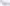 Ing.xxxxxxxxxx, generální ředitelve věcech smluvních:ing.xxxxxxxxxxx, ředitel provozního úsekuve věcech technických:ing.xxxxxxxxxxxxxxxxxx,vedoucí SSÚD 7se sídlem:Nupaky 494, 251 01 Říčany u Prahy25692810DIČ:CZ25692810Zastoupen: Oprávněn jednatxxxxxxxxxxxxxxxxxx, jednatelem společnostive věcech smluvních:xxxxxxxxxxxxxxxxxxxxx, výkonný ředitelve věcech technických:xxxxxxxxxxxxxxxxxxxx, hlavní stavbyvedoucí